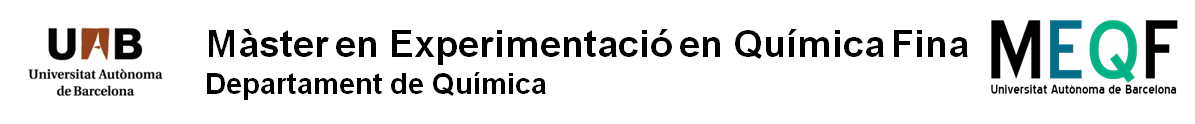 Informe confidencial Aquest informe ha de ser complimentat per un professor, investigador o responsable del candidat a un centre de recerca o empresa, que tingui o hagi tingut suficient familiaritat amb el seu rendiment acadèmic i/o el seu treball al laboratori. El seus comentaris seran tractats confidencialment. Gràcies per la seva cooperació.Nom i cognoms del candidat:persona que emet l’informe:càrrec en institució o empresa:  E-mail:										Tf:                                                                       En quin interval inclouria al candidat en relació a la resta d’alumnes de la seva classe, col·laboradors o empleats de nivell similar que hagi dirigit? (marqueu només una casella)Entre el		  	    Entre el 		Entre el 		       en la segona10% millor 		    25% millor 		50% millor	       meitat de la classeQuin és el nombre d’alumnes del curs, col·laboradors o empleats que heu utilitzat en la comparació anterior?Indiqueu breument quina ha estat la seva relació acadèmica o laboral  amb l’alumneUtilitzeu aquest espai per a afegir qualsevol comentari sobre el candidat que consideri rellevant per a la seva sol·licitud d’admissió al Màster (useu el revers d’aquest full si us cal més espai):Data: 											Signatura:Si us plau, signeu i escanegeu com a pdf aquest fitxer, usant com a nom del fitxer el cognom del candidat.  A continuació, carregueu el fitxer a la web:  https://mquimicafina.com/ca/preinscripcio-i-admissio/informes/Cal enviar abans del 30 de juny (primer període) o 30 de setembre (segon període). Moltes gràcies per la vostra  col·laboració 